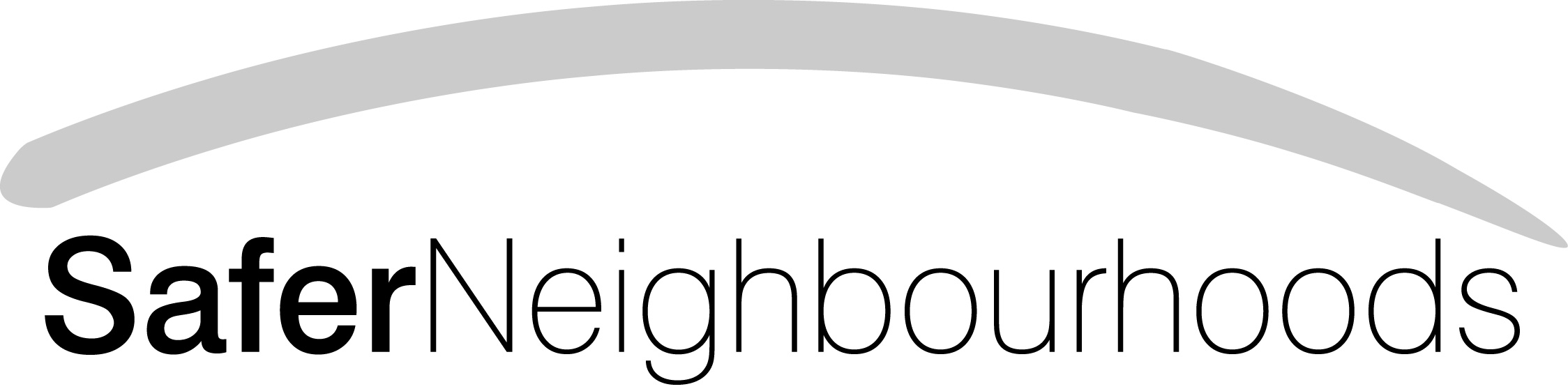 Mid Suffolk South Team131 High Street,Needham Market,Suffolk, IP6 8DL        Tel:  101Fax: 01449 724999LITTLE BLAKENHAM ANNUAL PARISH COUNCIL MEETING 11th May 2015Below is a table showing the crimes recorded from 1st April 2014 and 1st April 2015 in comparison with the same period for 2013 and 2014:  Mid Suffolk South Safer Neighbourhood Team news:As you will be aware in November 2013 we saw a change in our Leadership with PS215 Kieron Pederick taking over our team. PS215 Pederick is now very settled into the team and has been very proactive within all of the 54 villages that our team of Mid Suffolk South cover. PC255 Tina Fairness is no longer with our team and therefore the new PC that covers the village of Bramford is PC913 Amy Hutton along with myself PCSO3272 Colette Denny.I would like to say thank you to the Parish Council and all other agencies that work alongside us as we have been working together on many issues this past year.Suffolk Constabulary recorded and solved crimes over the last year to 28th February 2015:County 34,318 crimes have been recorded during the above period which shows an overall increase of 2.2%.Mid Suffolk Crimes recorded 2,516 a decrease of 3.9%. Sanction detections recorded 475 a decrease of 3.3%.Community Resolutions recorded 185 an increase of 7.4%.Crimes Solved 660 a decrease of 2.9%.Mid Suffolk South SNT Crimes recorded 754 a decrease of 13%.Sanctioned Detections recorded 140 a decrease of 8%.Community Resolutions recorded 50 an increase of 3.1%Crimes solved 190 a decrease of 5%.The above information has been obtained from the Constabulary’s ‘Recorded and Solved Crimes’ report compiled by the Performance and Management Unit. Priorities for the Mid Suffolk South SNT over the next three months are: Priority 1: Anti-Social Behaviour - To target Patrols in areas of reported ASB.                                                        Respond to reports of ASB as a Priority.                                                        Long Term problem solving with partner agencies.Priority 2: Vehicle Security -         Offer crime prevention advice.   Offer Property marking sessions including Catalytic Converters.                                                                                                                                                                  Target patrols in area’s affected. Please be aware that a Catalytic Converter (CAT) marking session will be taking place on the 7th May 2015 at Fast Test, unit 22 Claydon Business Park, Gipping Road, Gt Blakenham between 10am-1pm.Another is being organised for Needham Market and I will come back with the date for this session. Please come along and have your CATS marked free of charge.Our next Priority Setting Meeting will be held on Thursday 2nd July 2015 at 7pm at the Elmswell Fire Station. Please come along to the meeting and give suggestion of what you would like worked on in your area. Crime ReductionSuffolk Constabulary and your Safer Neighbourhood Team thrive on local knowledge and we need your help in tracking down offenders and preventing crime. If you see anything suspicious you can call us on 101 24/7, no piece of information is too small and what you might think isn’t worth our while could well be the missing piece! Remember to always call 999 in an emergency. Our e-mail address is midsuffsouth.snt@suffolk.pnn.police.ukPlease remember that there are occasions when we are on rest days for 4 days so if your call is of an urgent nature, please ask to speak to any officer on duty.Thanks very much PC 913 Hutton & PCSO 3272 Denny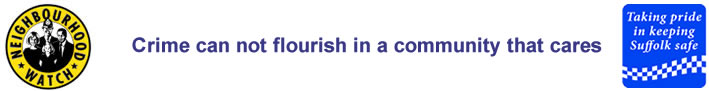 Vehicle related crimeCriminal damage (buildings, other)Burglary (house, other buildings inc attempt)Theft (other)OtherTotal2013-2014001212152014-201500001414